Western Australia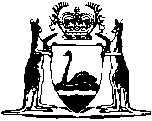 Building and Construction Industry Training Levy Act 1990Western AustraliaBuilding and Construction Industry Training Levy Act 1990Contents1.	Short title	12.	Commencement	13.	Building and Construction Industry Training Fund and Levy Collection Act 1990 to be read with this Act	14.	Imposition of levy	15.	Rate of levy	16.	Levy payable by project owners	27.	Regulations	2Notes	Compilation table	3Western AustraliaBuilding and Construction Industry Training Levy Act 1990 An Act to impose a levy in respect of construction work. 1.	Short title 		This Act may be cited as the Building and Construction Industry Training Levy Act 1990 1.2.	Commencement 		This Act shall come into operation on such day as is fixed by proclamation 1.3.	Building and Construction Industry Training Fund and Levy Collection Act 1990 to be read with this Act 		The Building and Construction Industry Training Fund and Levy Collection Act 1990 is incorporated, and shall be read as one, with this Act.4.	Imposition of levy 		Subject to this Act, a levy is imposed in respect of construction work undertaken after the commencement of this Act.5.	Rate of levy 		The rate of levy is 0.2% of the value of construction work, or such other percentage as is prescribed.6.	Levy payable by project owners 		The project owner of any construction work is liable to pay the levy on that construction work.7.	Regulations 		The Governor may make regulations for the purpose of section 5.Notes1	This is a reprint as at 10 September 2004 of the Building and Construction Industry Training Levy Act 1990.  The following table contains information about that Act and any reprint. Compilation tableReprinted under the Reprints Act 1984 as at 10 September 2004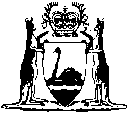 Reprinted under the Reprints Act 1984 asat 10 September 2004Short titleNumber and yearAssentCommencementBuilding and Construction Industry Training Levy Act 199075 of 199020 Dec 19901 Jul 1991 (see s. 2 and Gazette 28 Jun 1991 p. 3101)Reprint 1: The Building and Construction Industry Training Levy Act 1990 as at 10 Sep 2004Reprint 1: The Building and Construction Industry Training Levy Act 1990 as at 10 Sep 2004Reprint 1: The Building and Construction Industry Training Levy Act 1990 as at 10 Sep 2004Reprint 1: The Building and Construction Industry Training Levy Act 1990 as at 10 Sep 2004